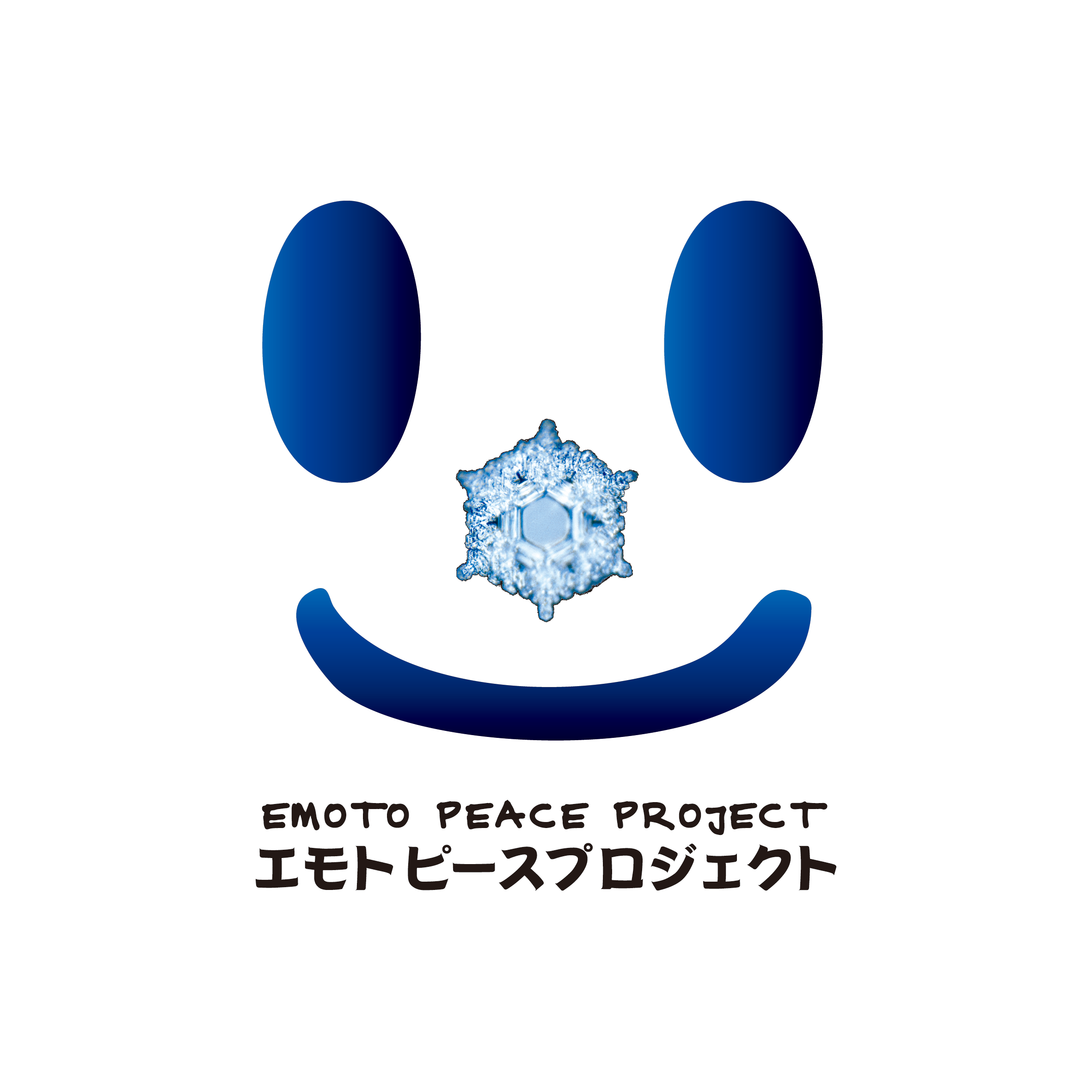 Emoto Peace Projectマンスリーサポーター法人様　お申込書年　　月　　日					NPO法人エモトピースプロジェクト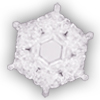 					〒103-0004　東京都中央区東日本橋２−６−１１ NSビル２階					TEL: 03-3863-1120　FAX: 03-3866-5353					http://www.emotoproject.com/					e-mail: epp@emotoproject.com　担当：林／名須川法人様お名前フリガナフリガナフリガナ法人様お名前ご住所〒〒〒TELFAXE-MAILご支援くださる金額にチェックをお願い致します。ご支援くださる金額にチェックをお願い致します。ご支援くださる金額にチェックをお願い致します。ご支援くださる金額にチェックをお願い致します。□毎月10,000円□毎月10,000円特典：絵本「水からのでんごん」200冊送付□希望　□不要□毎月20,000円□毎月20,000円特典：絵本「水からのでんごん」400冊送付□希望　□不要□毎月30,000円□毎月30,000円特典：絵本「水からのでんごん」600冊送付□希望　□不要□毎月50,000円□毎月50,000円特典：絵本「水からのでんごん」1,000冊送付□希望　□不要❉上記冊数は初回引落しから半年間経過後、一年以内にご送付致します。❉上記冊数は初回引落しから半年間経過後、一年以内にご送付致します。❉上記冊数は初回引落しから半年間経過後、一年以内にご送付致します。❉上記冊数は初回引落しから半年間経過後、一年以内にご送付致します。絵本奥付けに絵本製作協力として御社名やロゴの掲載（ □希望 ／ □希望しない ）絵本奥付けに絵本製作協力として御社名やロゴの掲載（ □希望 ／ □希望しない ）絵本奥付けに絵本製作協力として御社名やロゴの掲載（ □希望 ／ □希望しない ）絵本奥付けに絵本製作協力として御社名やロゴの掲載（ □希望 ／ □希望しない ）お支払い方法お支払い方法□クレジットカード　　□金融機関自動引落し❉金融機関自動引落をご希望の方には別途、金融機関へ提出する書類をお送りします。□クレジットカード　　□金融機関自動引落し❉金融機関自動引落をご希望の方には別途、金融機関へ提出する書類をお送りします。カード番 号（カード種類：VISA　MASTER　JCB　ほか　　　　　　 ）（カード種類：VISA　MASTER　JCB　ほか　　　　　　 ）カード番 号カード有効期限（例：05／19　　月／年）（例：05／19　　月／年）カードご名義お手続き完了に1ヶ月～1ヶ月半ほどお時間をいただいております。FAXの場合　03−3866−5353　24時間受付ご不明な点などありましたら、お気軽にお問合せください♪愛感謝♪